Colegio Emilia Riquelme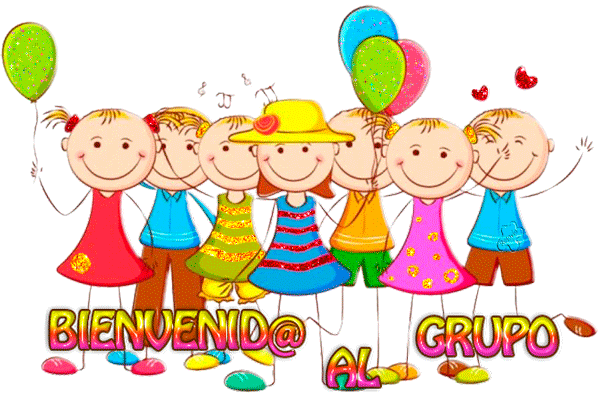 Tecnología e informáticaGrado: 5Gracias por su apoyo.Un saludo enorme y Dios los guarde.Nuestra clase en el horario normal  los jueves de 12:00 a 1:00 m.(Los correos por si se presentan inquietudes).Correo: protecnologia11@gmail.com, pbustamante@campus.com.coFecha 23 de abril 2020Saludo: Las extraño mucho, Dios las bendiga.Tema: presentación del 2 periodo y desempeños.Esta actividad es para dibujar o pegar la imagen y copiar en el cuaderno.Imagen del segundo periodo. Diviértete. (la puedes dibujar en el cuaderno y luego pintar) o imprimir si te queda fácil.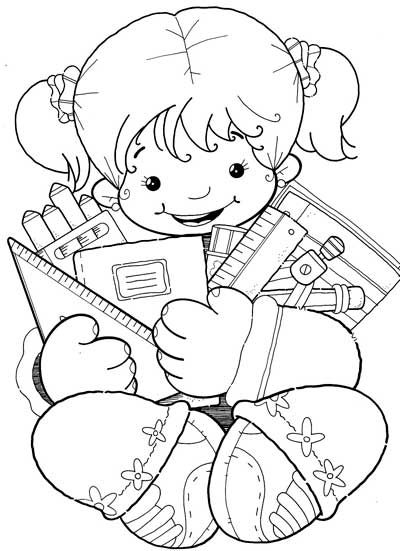 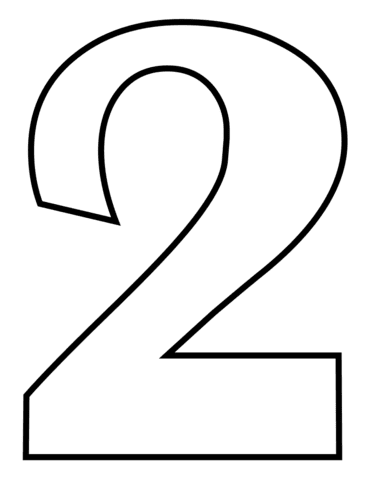 Desempeños del 2 periodo. Debes copiarlos en el cuaderno:Analizar artefactos que responden a necesidades particulares en diversos contextos sociales, económicos y culturales.Utilizar tecnologías de la información y la comunicación disponibles en mi entorno para el desarrollo de diversas actividades.Frente a un problema, propongo varias soluciones posibles indicando cómo llegué a ellas y cuáles son las ventajas y desventajas de cada una.Utilizar diferentes fuentes de información y medios de comunicación para sustentar mis ideas.Si copiaste todo en el cuaderno, Muy bien ha sido todo por hoy. Felicitaciones.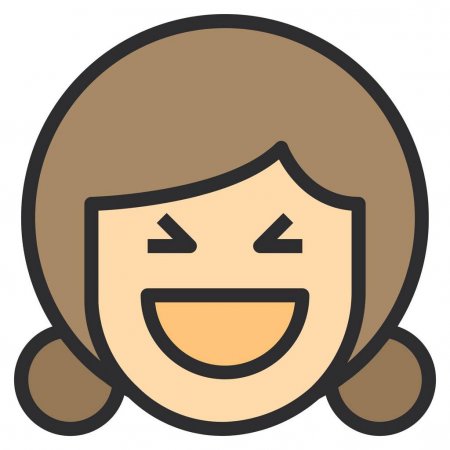 